 Riverhouse Children’s Center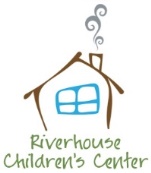 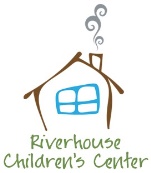 Emergency Waiver 2016-2017 School YearThe Riverhouse Staff under the guidance of the Executive Director have my permission to make emergency health care decisions for my child ________________________ in the event I can not be reached. 			
                                               Date: ____________     Guardian Signature: ___________________________Emergency Medical Info (drug allergies, food allergies, etc.): ___________________________________________________________________________________
Child’s Doctor: ______________________________________________________________________Doctor Phone: ___________________           Address:  ______________________________________Child’s Dentist: ______________________________________________________________________Doctor Phone: ___________________           Address:  ______________________________________
Hospital of choice: _______________________________________________________
My child may take supervised walks off of Riverhouse property.                                 Initials: __________

My child may go on field trips with staff and parents from Riverhouse in an appropriate child restraint device with my prior knowledge.                                                                           Initials: __________
EMERGENCY CONTACTS who may pick up my child from Riverhouse:(please advise all persons picking up they must provide a photo ID)
Name:  ___________________________________________________________________Phone: ___________________ Address :________________________________________Relationship: ______________________________________________________________Name:  ___________________________________________________________________Phone: ___________________ Address :________________________________________Relationship: ______________________________________________________________
Name:  ___________________________________________________________________Phone: ___________________ Address :________________________________________Relationship: ______________________________________________________________In the event of a child’s illness/injury or emergency it is the responsibility of the parent to make sure that either a parent or emergency contact is available by phone each day at all times.Children must be picked up the Riverhouse facility by 5:30pm. You will incur a $10 late charge for each day in which you arrive after 5:30pm. If you are not present to pick up your child by 5:35pm Riverhouse will call you. In the event you cannot be reached Riverhouse will begin calling your emergency contacts. If neither you nor your emergency contacts can be reached and your child has not been picked up by 6pm Riverhouse staff will call the Durango Police Department.

Guardian Signature: _______________________________________ Date:_____________		